 STURMINSTER NEWTON TOWN COUNCIL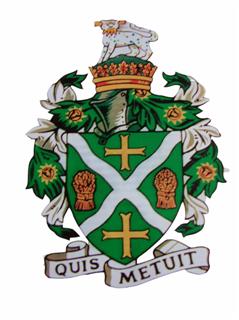 Council Offices, Old Market Hill, Sturminster Newton DT10 1FHTel:  01258 475136      Email: admin@sturminsternewton-tc.gov.ukTo:  All Town Councillors

Dear Member 
You are hereby summoned to attend a meeting of the Town Council which will be held on 
Thursday 9th January 2020 at Council Offices, Old Market Hill, Sturminster Newton at 7.15pm to transact the business set out in the Agenda below.EML Lindsay	Emma Lindsay - Town Clerk	03.01.2020Members of the public and press are welcome to attend in accordance with the Public Bodies (Admission to meetings) Act 1960No.                                                Agenda Time (est.)1To receive comments and questions from members of the public. 15 minsMembers of the public are invited to raise any matter and speak for up to five minutes. The Chairman will normally permit visitors to speak at other times only in order to provide information and if specifically asked to do so. The Council cannot discuss matters raised unless they already appear on this agenda.2To receive and if agreed approve apologies for absence.1 min3To receive declarations of interests and approve any written applications for dispensations.1 min4 To approve the minutes of the previous meeting held on 5th December 2019.1 min5To decide what comment to make on each planning application listed below.15 mins6To receive a report from the Town Clerk on financial matters:10 minsi. To approve the list of payments checked by Cllrs Reed and Roseii. To approve the budget comparison.iii. To approve any budget virements proposed.7To approve the Town Council Business Plan for 2020-202415 mins8To approve a policy for the management of compliments and complaints10 mins9To receive a report from the Dorset Councillor and discuss any issues raised5 mins10To receive a report from the Town Mayor and discuss any issues raised.5 mins11To receive a report from the Town Clerk and discuss any issues raised.5 mins12To receive items submitted by DAPTC or NALC and discuss any issues raised.2 mins13To receive correspondence and discuss any issues raised.2 mins14To receive information from members and discuss proposals for future business.5 mins